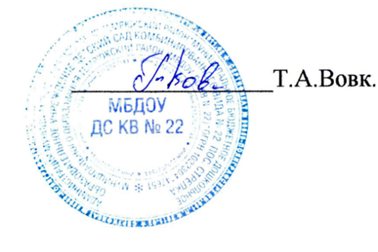 Положение 
О КОНТРОЛЬНОЙ ДЕЯТЕЛЬНОСТИмуниципального бюджетного дошкольного образовательного учреждения детского сада комбинированного вида № 22 пос. Стрелка муниципального образования Темрюкский район                                                                                   пос.СтрелкаОБЩИЕ ПОЛОЖЕНИЯ            1.1.  Настоящее положение разработано для Муниципального бюджетного дошкольного образовательного учреждения детского сада комбинированного вида № 22 пос.Стрелка муниципального образования Темрюкский район (далее – Учреждение) в соответствии с Законом РФ «Об образовании», ФГОС, Уставом Учреждения и регламентирует содержание и порядок проведения контрольной деятельности в Учреждении.         1.2.  КОНТРОЛЬНАЯ ДЕЯТЕЛЬНОСТЬ – главный источник информации для диагностики состояния образовательного и воспитательного процессов, основных результатов деятельности Учреждения.Под контрольной деятельностью понимается проведение администрацией Учреждения и (или) специально созданной комиссией наблюдений, обследований, осуществляемых в порядке руководства и контроля в пределах своей компетенции,  за соблюдением работниками Учреждения законодательных и других нормативно-правовых актов РФ, Краснодарского края, органов местного самоуправления, Учредителя, УО.         1.3.  Контрольная деятельность – это мотивированный стимулирующий процесс, который призван снять затруднения участников образовательного процесса и повысить его эффективность.         1.4.  Должностные лица, занимающиеся контрольной деятельностью, руководствуются Конституцией РФ, законодательством в области образования, указами Президента РФ, постановлениями и распоряжениями Правительства России, нормативными правовыми актами, изданными Минобразования России, органом управления образования Краснодарского края, органами местного самоуправления, Учредителем, Уставом Учреждения, локальными актами Учреждения, приказами о проведении инспекционных проверок, тарифно-квалификационными характеристиками.         1.5.  Целями контрольной деятельности являются:совершенствование деятельности Учреждения;повышение профессионального мастерства и квалификации педагогических работников Учреждения;улучшение качества образования.           1.6.  Изменения и дополнения в настоящее Положение вносятся руководителем Учреждения.             1.7.  Срок данного Положения не ограничен. Данное Положение действует до принятия нового.2.  ОСНОВНЫЕ ЗАДАЧИ КОНТРОЛЬНОЙ ДЕЯТЕЛЬНОСТИ              2.1.  Основными задачами контрольной деятельности являются: контроль исполнения законодательства РФ, реализации принципов государственной политики в области дошкольного образования;выявление случаев нарушений и неисполнения законодательных и иных нормативно-правовых актов, регламентирующих деятельность Учреждения, принятие мер по их пресечению;анализ причин, лежащих, в основе нарушений, принятие мер по их предупреждению;защита прав и свобод участников образовательного процесса;анализ и экспертная оценка эффективности результатов деятельности педагогических работников;изучение результатов педагогической деятельности, выявление положительных и отрицательных тенденций в организации образовательного процесса и разработка на этой основе предложений по изучению, обобщению и распространению педагогического опыта и устранению негативных тенденций;совершенствование качества воспитания и образования воспитанников с одновременным повышением ответственности должностных лиц за конечный результат;контроль реализации образовательных программ, соблюдения Устава и иных локальных актов Учреждения;анализ результатов исполнения приказов по Учреждению;анализ и прогнозирование тенденций развития образовательного процесса в Учреждении;оказание методической помощи педагогическим работникам в процессе контроля.  3.  ФУНКЦИИ КОНТРОЛЬНОЙ ДЕЯТЕЛЬНОСТИЗаведующий, старший воспитатель, старшая медицинская сестра, педагогические и иные работники, назначенные приказом заведующего Учреждением, приказом Учредителя для контрольной деятельности, руководствуются системным подходом, который предполагает:постоянство контроля, его осуществление по заранее разработанным алгоритмам, структурным схемам;охват всех направлений педагогической деятельности;широкое привлечение членов педагогического коллектива;серьезную теоретическую и методическую подготовку;установление взаимосвязей и взаимодействие всех компонентов педагогического процесса;комплексное использование форм и методов контрольной деятельности в зависимости от целевой установки, содержания педагогического процесса, квалификации педагогических работников, характера взаимоотношений в педагогическом коллективе;соблюдение последовательности контроля.Контрольная деятельность может осуществляться в виде плановых или оперативных проверок, мониторинга и проведения административных работ.Контрольная деятельность в виде плановых проверок проходит в соответствии с утвержденным планом-графиком, который обеспечивает периодичность и исключает нерациональное дублирование в организации проверок и доводится до членов педагогического коллектива в начале учебного года.Контрольная деятельность в виде оперативных проверок осуществляется для установления фактов и проверки сведений о нарушениях, указанных в обращениях родителей (законных представителей) или других граждан, организаций, урегулирования конфликтных ситуаций в отношениях между участниками образовательного процесса.Контрольная деятельность в виде мониторинга предусматривает сбор, системный учет, обработку и анализ информации об организации и результатах образовательного процесса для эффективного решения задач управления качеством образования (результаты образовательной деятельности, состояние здоровья воспитанников, организация питания, выполнение режимных моментов, исполнительская дисциплина, учебно-методическое обеспечение, диагностика педагогического мастерства и т.д.)Контрольная деятельность в виде административной работы осуществляется заведующим Учреждением для проверки качества воспитания и образования детей с одновременным повышением ответственности должностных лиц за конечный результат.Контрольная деятельность в МБДОУ имеет несколько видов:предварительная – предварительное знакомство;текущая – непосредственное наблюдение за педагогическим процессом;итоговая – изучение результатов работы МДОУ, педагогических работников за полугодие, учебный год.По совокупности вопросов, подлежащих проверке, инспектирование проводится в виде тематических (одно направление деятельности) или комплексных проверок (два и более направлений).Тематический контроль проводится по отдельным проблемам деятельности Учреждения. Тематический контроль направлен не только на изучение фактического состояния дел по конкретному вопросу, но и на внедрение новых образовательных технологий, форм и методов работы, опыта мастеров педагогического труда. Темы контроля определяются в соответствии с годовым планом работы Учреждения на основании проблемно-ориентированного анализа работы Учреждения по итогам предыдущего учебного года. В ходе тематического контроля:проводятся тематические исследования (анкетирование, тестирование);анализируются практическая деятельность педагогических работников, посещение занятий, другие мероприятия с детьми, родителями, режимные моменты, документация.Одной из форм тематического контроля является персональный контроль. В ходе персонального контроля проверяющий изучает:уровень знаний педагога в области современных достижений психологической и педагогической науки, его профессиональное мастерство;уровень овладения педагогом новыми образовательными технологиями, наиболее эффективными формами, методами и приемами обучения;результаты работы педагога и пути их достижения;способы повышения профессиональной квалификации педагога.Одной из форм комплексного  контроля является фронтальный контроль. Фронтальный контроль проводится с целью получения полной информации о состоянии образовательного процесса. Фронтальный контроль предусматривает проверку в полном объеме педагогической работы в одной группе в течение нескольких дней. Эта форма контроля позволяет получать всестороннюю информацию о выполнении программы воспитания в целом, дает материалы для глубокого педагогического анализа, выводов и помогает определить дальнейшие направления в работе.4. ОРГАНИЗАЦИЯ УПРАВЛЕНИЯ КОНТРОЛЬНОЙ ДЕЯТЕЛЬНОСТИ4.1.  Контрольную деятельность в учреждении осуществляют заведующий, старший воспитатель, старшая медицинская сестра, педагогические и иные работники назначенные заведующим.Система контроля, контрольная деятельность является составной частью годового плана работы Учреждения.Заведующий не позднее чем за 2 недели издает приказ о сроках и теме предстоящего контроля, устанавливает срок предоставления итоговых материалов, назначает ответственного, доводит до сведения проверяемых и проверяющих план-задание предстоящего контроля.План – задание предстоящего контроля составляется старшим воспитателем. План – задание определяет вопросы конкретной проверки и должен обеспечить достоверность и сравнимость результатов контроля для подготовки итогового документа.Периодичность и виды контрольной деятельности определяются необходимостью получения объективной информации о реальном состоянии дел и результатах педагогической деятельности. Нормирование и тематика проверок находятся в исключительной компетенции заведующего Учреждением.Основания для контрольной деятельности:заявление педагогического работника на аттестацию;план-график контроля;задание руководства Учредителя – проверка состояния дел для подготовки управленческих решений;обращение физических и юридических лиц по поводу нарушений в области образования – оперативный контроль.Продолжительность тематических или комплексных (фронтальных) проверок не должна превышать 5-10 дней, с посещением не более 5 занятий, исследованием режимных моментов и других мероприятий.План-график контроля в Учреждении разрабатывается с учетом плана-графика контроля Учредителя и доводится до сведения работников в начале нового учебного года.Проверяющие имеют право запрашивать необходимую информацию, изучать документацию, относящуюся к предмету контроля.При обнаружении в ходе контрольной деятельности нарушений законодательства РФ в области образования о них сообщается заведующему Учреждением.При проведении планового контроля не требуется дополнительного предупреждения, если в месячном плане указаны сроки контроля.При проведении оперативных (экстренных) проверок педагогические и другие работники могут не предупреждаться заранее. Экстренным случаем считается письменная жалоба родителей (законных представителей) на нарушение прав воспитанника, законодательства об образовании, а также случаи грубого нарушения законодательства РФ, трудовой дисциплины работниками Учреждения.Результаты контрольной деятельности оформляются в виде:аналитической справки;справки о результатах контроля;доклада о состоянии дел по проверяемому вопросу и др.Итоговый материал должен содержать констатацию фактов, выводы и при необходимости предложения.Информация о результатах контрольной деятельности доводится до работников Учреждения в течении 7 дней с момента завершения проверки.Проверяющие и проверяемые после ознакомления с результатами контрольной деятельности должны поставить подписи под итоговыми документами. При этом проверяемые имеют право сделать запись о несогласии с результатами контроля в целом или по отдельным фактам и выводам. Если нет возможности получить подпись проверяемого, запись об этом делает председатель комиссии, осуществляющий проверку, или заведующий Учреждением.По итогам контроля, зависимости от его формы, целей, задач, а также с учетом реального положения дел:проводятся заседания Педагогического Совета Учреждения, производственные заседания, рабочие совещания с педагогическим составом;сделанные замечания и предложения фиксируются в документации согласно номенклатуре дел Учреждения;результаты контроля могут учитываться при аттестации педагогических работников, но не являются основанием для заключения аттестационной комиссии.Заведующий Учреждением по результатам контроля принимает следующие решения:об издании соответствующего приказа;об обсуждении итоговых материалов контроля коллегиальным органом;о повторном контроле с привлечением определенных специалистов (экспертов);о привлечении к дисциплинарной ответственности должностных лиц, педагогических и других работников;о поощрении работников и др.О результатах проверки сведений. Изложенных в обращениях родителей, а также в обращении и запросах других граждан и организаций. Сообщается им в установленном порядке и в установленные сроки.    5.  ПРАВА УЧАСТНИКОВ КОНТРОЛЬНОЙ ДЕЯТЕЛЬНОСТИПри осуществлении контрольной деятельности проверяющий имеет право:знакомиться с документацией в соответствии с функциональными обязанностями педагогического работника, аналитическими материалами педагога;Изучать практическую деятельность педагогических работников через посещение и анализ занятий, других мероприятий с детьми, наблюдение режимных моментов;Проводить экспертизу педагогической деятельности;Проводить мониторинг образовательного процесса с последующим анализом полученной информации;Организовывать социологические, психологические, педагогические исследования;Делать выводы и принимать управленческие решения.Проверяемый педагогический работник имеет право:знать сроки контроля и критерии оценки его деятельности;знать цель, содержание, виды, формы и методы контроля;своевременно знакомиться с выводами и рекомендациями проверяющих;обратиться в конфликтную комиссию профсоюзного комитета Учреждения или вышестоящие органы управления образованием при несогласии с результатами контроля.ВЗАИМОСВЯЗИ С ДРУГИМИ ОРГАНАМИ САМОУПРАВЛЕНИЯРезультаты контрольной деятельности могут быть представлены на рассмотрение и обсуждение в органы самоуправления Учреждения: Совет Учреждения, Педагогический Совет Учреждения, Общее собрание трудового коллектива, Родительский комитет Учреждения.Органы самоуправления Учреждения могут выйти с предложением к заведующему о проведении контрольной деятельности по возникшим  вопросам.ОТВЕТСТВЕННОСТЬЧлены комиссии, занимающейся контрольной деятельностью в Учреждении, несут ответственность за достоверность излагаемых фактов, представляемых в справках по итогам контроля.ДЕЛОПРОИЗВОДСТВОСправка по результатам контроля должна содержать в себе следующие разделы:вид контроля;форма контроля;тема проверки;цель проверки;сроки проверки;состав комиссии;результаты проверки (перечень проверенных мероприятий, документации и пр.)положительный опыт;недостатки;выводы;предложения и рекомендации;подписи членов комиссии;подписи проверяемых.По результатам контроля заведующий Учреждением издает приказ, в котором указываются:   -  вид контроля;форма контроля;тема проверки;цель проверки;сроки проверки;состав комиссии;результаты проверки;решение по результатам проверки;назначаются ответственные лица по исполнению решения;указываются сроки устранения недостатков;указываются сроки проведения повторного контроля;поощрение и наказание работников по результатам контроля.По результатам оперативного контроля проводится собеседование с проверяемым, при необходимости – готовится и выносится сообщение о состоянии дел на Педагогический  Совет Учреждения,  Общее собрание трудового коллектива. Принятона заседании педагогического совета протокол № 1 от 28.08.2014Утвержденозаведующий МБДОУ ДС КВ № 22 приказ №  36 от 28.08.2014«УТВЕРЖДАЮ»Заведующий МДОАУ № 195__________ О.Н. Шевелькова   02.09.2013г